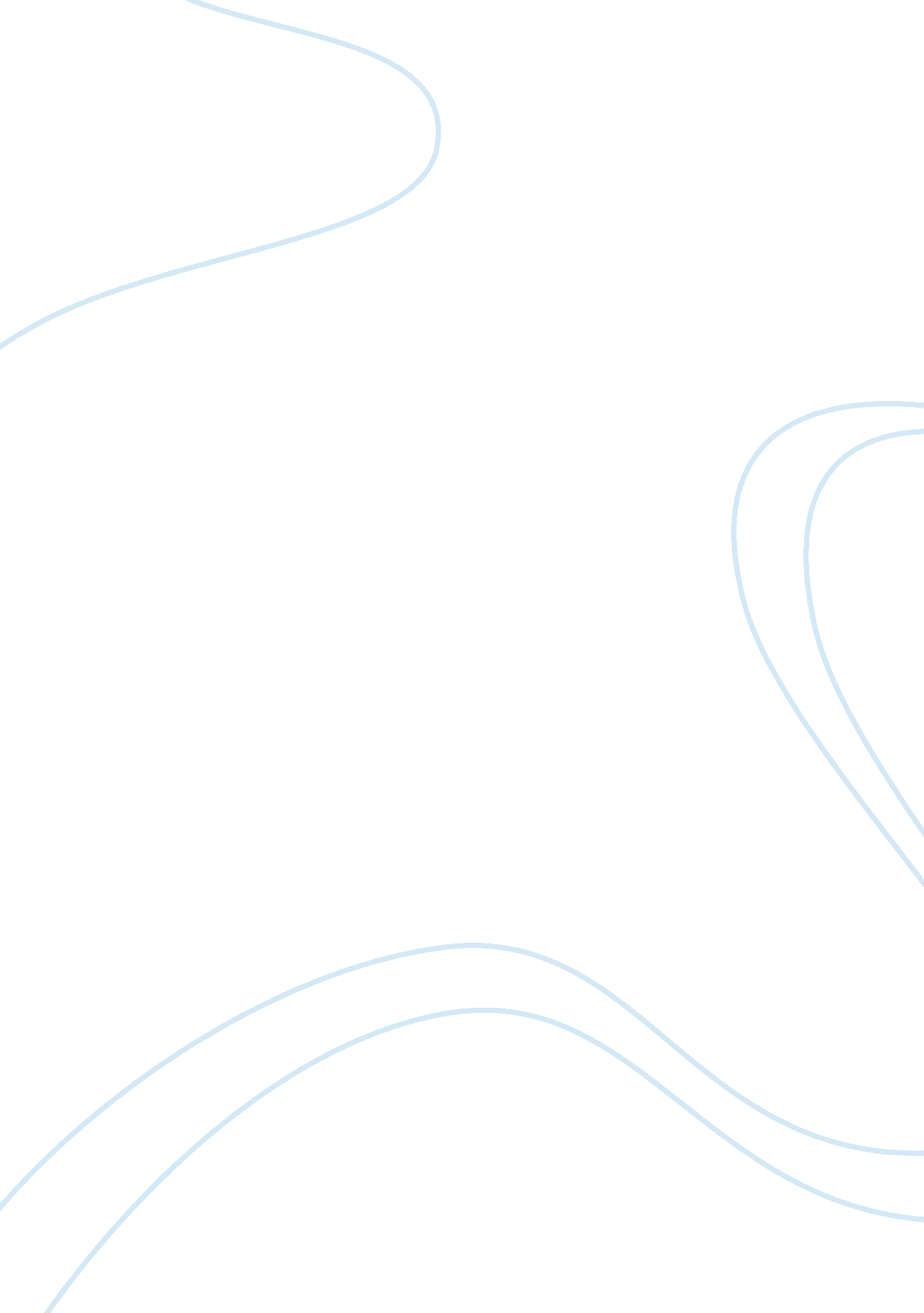 Charles psychology world. his major contribution was on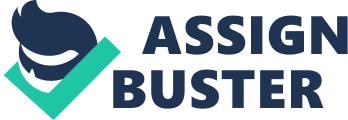 Charles Darwin was born on February 12th, 1809 in Shrewsbury, England. Darwin’s father and grandfather were both in the science fields also. When he was eight his mother passed away. When Darwin was just a small boy he was greatly interested in collecting a lot of things. At just 16 he was sent to study medicine at the University of Edinburgh. Darwin had no interest in medicine so he ended his ride at the University of Edinburgh with very poor grades. When he got home his father sent him to the University of Cambridge to become a clergyman. He stayed there for 3 years as his father wished, but continued to do poorly in academics. In 1828, Darwin met a cleric-botanist and his biology professor, John Stevens Henslow. He was the first person to get Charles interested in Science. Charles Darwin’s main fields of science were economy and botany. In 1839 Darwin married his cousin, Emma Wedgwood. Together they had 10 children, but only 7 made it to mature ages. He was frequently ill. On April 19th, 1882, Charles Darwin died and was buried in Westminster Abbey. Charles Darwin was a great contributor to psychology and to the whole society. He put a whole new outlook on the humans and our whole world. Darwin was one of the smartest psychologist. His studies and theories broke the limits on the types of data that would be collected. He wouldn’t just collect data in one field of study, he would collect it from all of them so he opened up the psychology world. His major contribution was On The Origin of Species by Means of Natural Selection in 1859, which was a big impact on human nature. Charles Darwin was in fact, a very good man, but he was a very unhealthy man. He had an uncomfortable heart palpation. He kept it very quiet and told no one because he thought it would affect the way people looked at him. The doctor told him to stop working, but he wouldn’t listen and continued to work. While he was getting sick every now and then, he also had to struggle with social phobia at gatherings or being around people. While him and his wife had been together since childhood, he would often get scared of being left alone. She was very supported of him and nursed him to his death. Darwin was very successful in a lot of stuff, but he also has some doubts along the way. His doubts were concerning to the evolution. He knew it had potential. Everything seemed to get piece together, there was just something wrong. There were gaps in the data. He doubted them so much he would change the edits from one piece to the next. He came out with a good edit and he knew that it was good to keep doubting and keeping redoing the work, and finally, he solved it. Yes, other men and women “ modern scientists” today have added or worked on Charles studies, but what they say about all great scientists. It’s hard to beat what Charles Darwin did. In conclusion, Charles Darwin was a very interested man, and he was full of risks. Such as, he married his first cousin and was very happy with her. He always ate very exotic animals, like an owl, turtle, puma, iguana, and even armadillos. Want to hear an even bigger fact about him? For his 25th birthday Charles got a mountain named after him! Yes, Captain Fitzroy named Mount Darwin after him! If one wasn’t enough he three more named after him too. There are some located in California, Tasmania, and Antarctica. Charles Darwin lived a very successful life and didn’t let his heart disease get in the way of it. Sadly his illness was the cause of his death. Charles Darwin was a very big impact in a lot of fields, and we all remember him today. 